Адрес: Санкт-Петербург, г. Пушкин, ул. Госпитальная, д. 24Телефон: (812)573-98-61Эл. Почта: scl500@mail.ru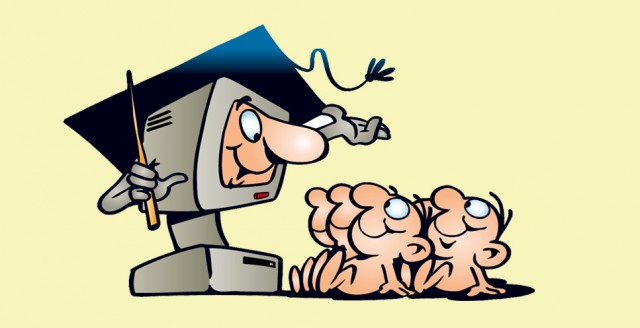 Государственное бюджетное образовательное учреждение Средняя общеобразовательная школа № 500 Пушкинского района Санкт-ПетербургаПРОБЛЕМНО-ЦЕЛЕВОЙ СЕМИНАРИнтернет технологии: веб-квесты, глоги, on-line тесты. Технология создания и методика использования.Санкт-Петербургг. Пушкин, 2014РЕГИСТРАЦИЯ НА GLOGSTER.EDU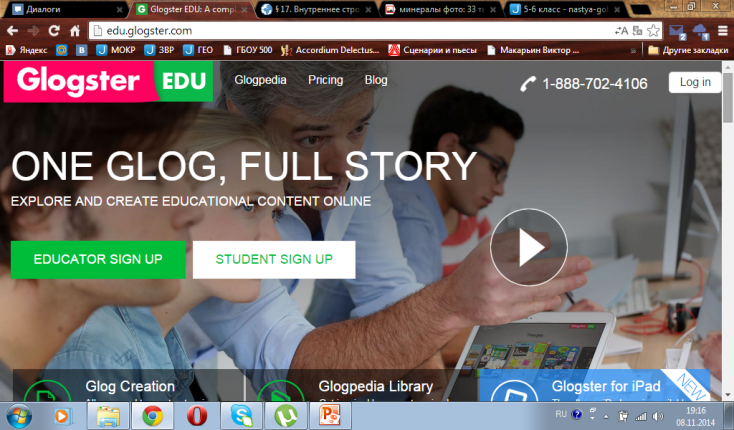 Для регистрации нажимаем на кнопку educator sign up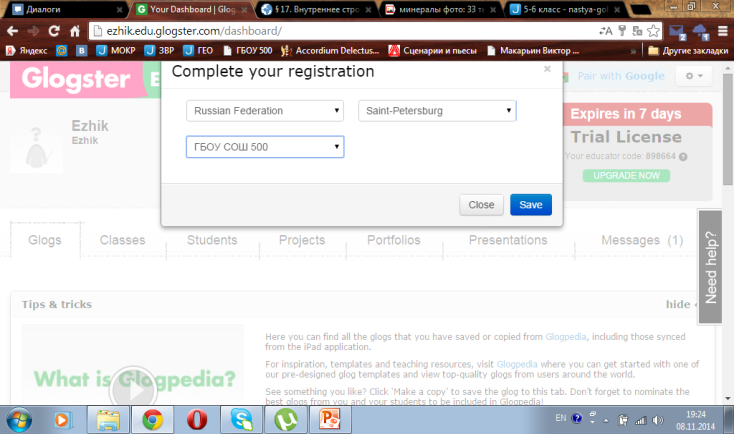 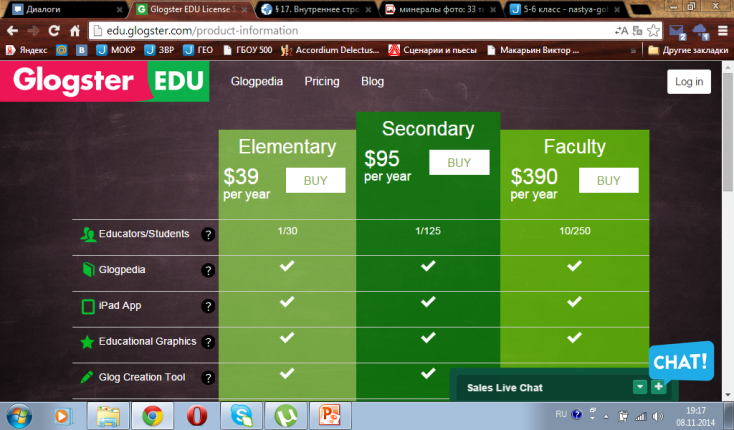 В появившемся окне выбрать TRY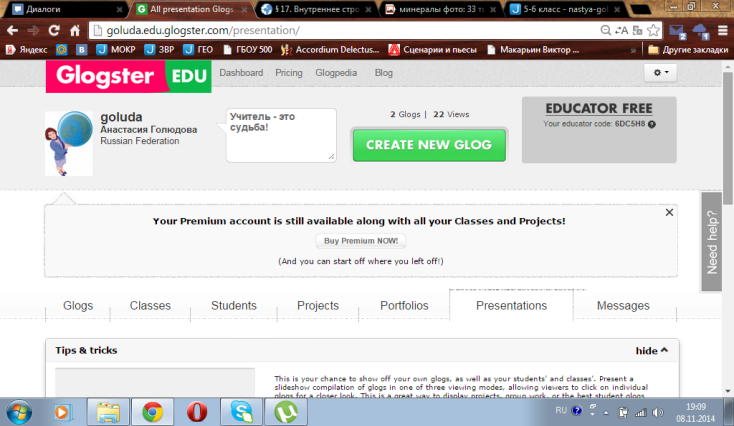 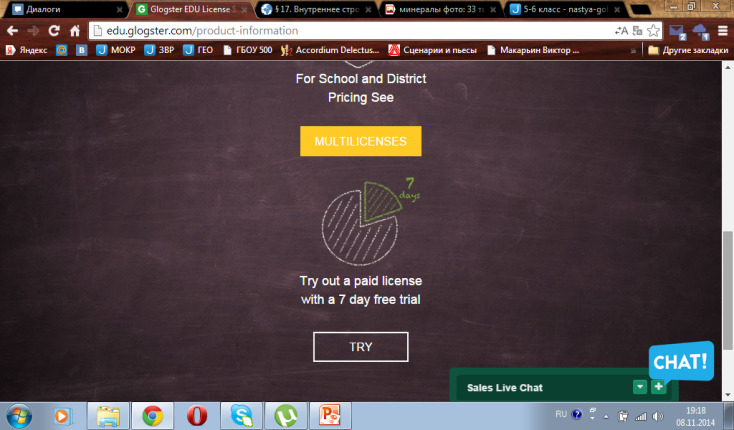 Проходим регистрацию, заполняя поля: электронная почта, ваш nickname (на английском языке), придумываем пароль.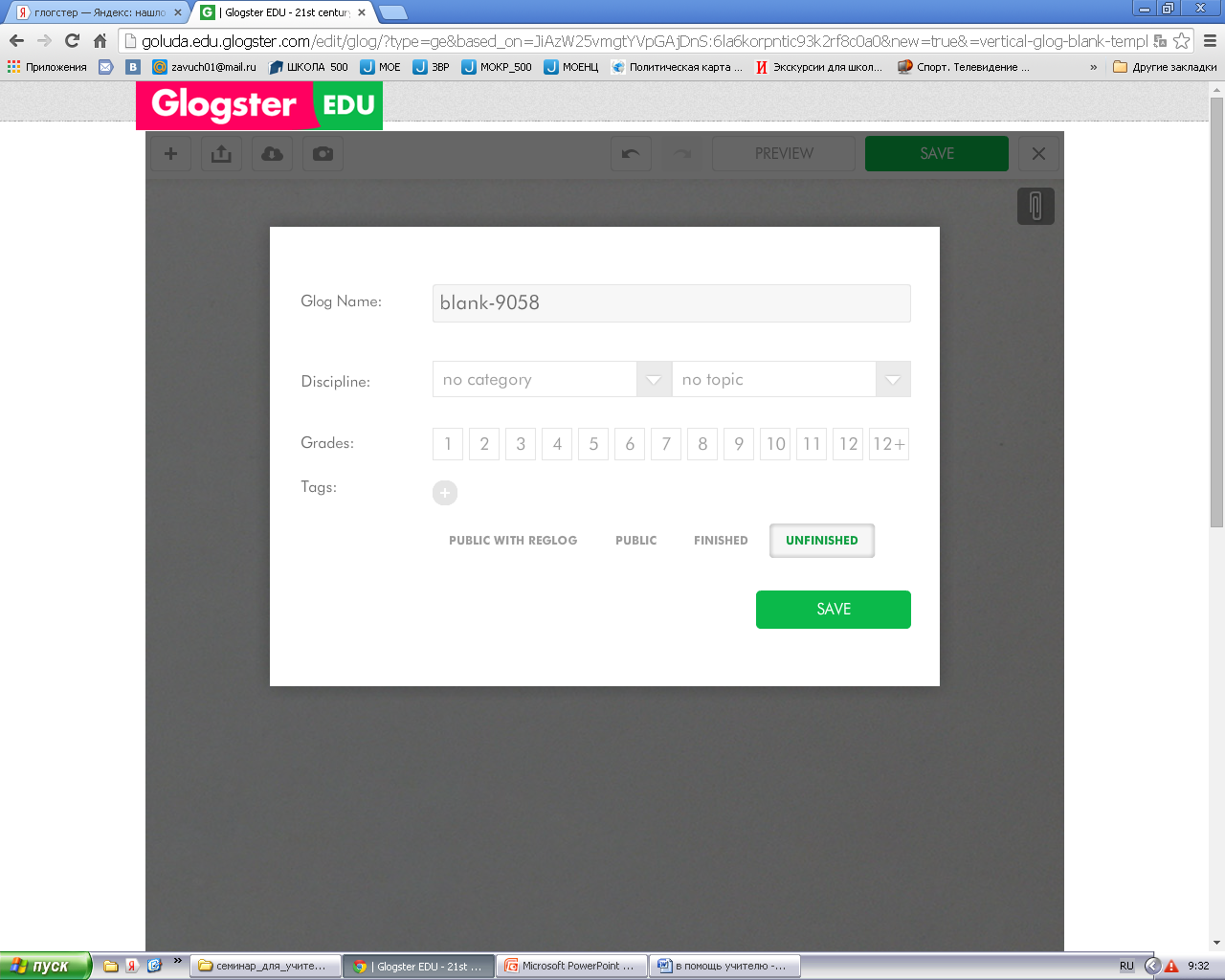 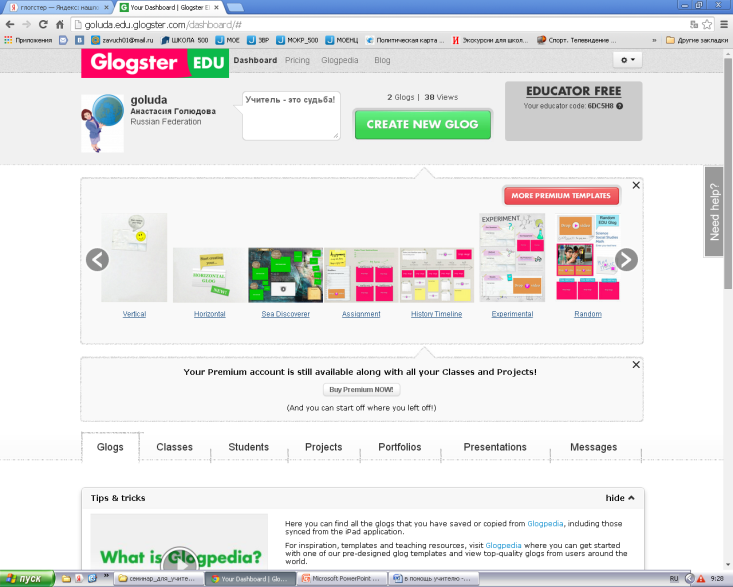 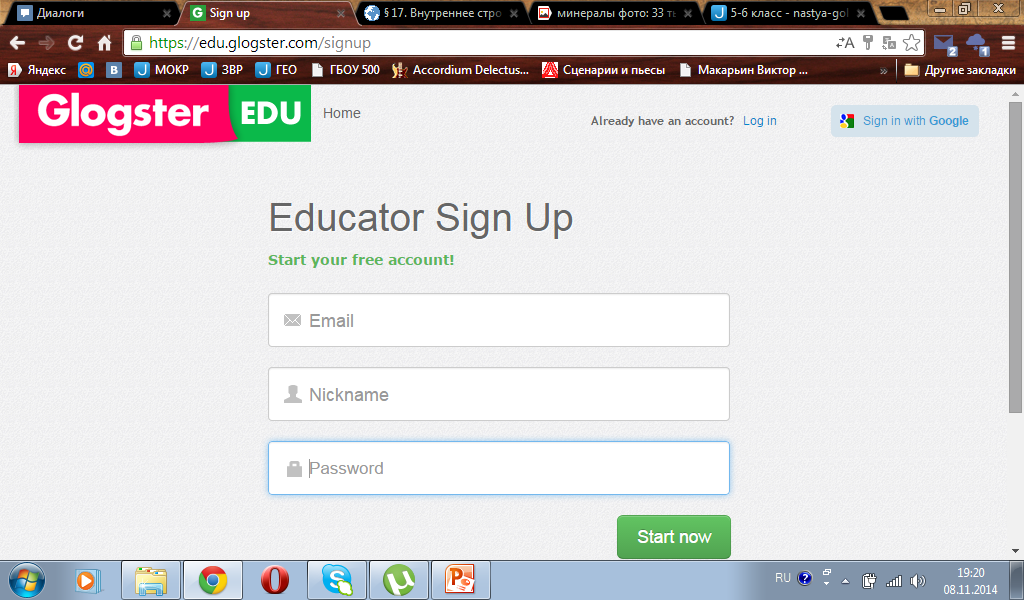 Для завершения регистрации заполняем данные в появившемся окне: страна, город, школа.Для создания нового глога нажимаем кнопку CREATE NEW GLOGСОЗДАНИЕ И РЕДАКТИРОВАНИЕ ГЛОГАНажать кнопку CREATE NEW GLOGВ появившемся окне выбрать шаблон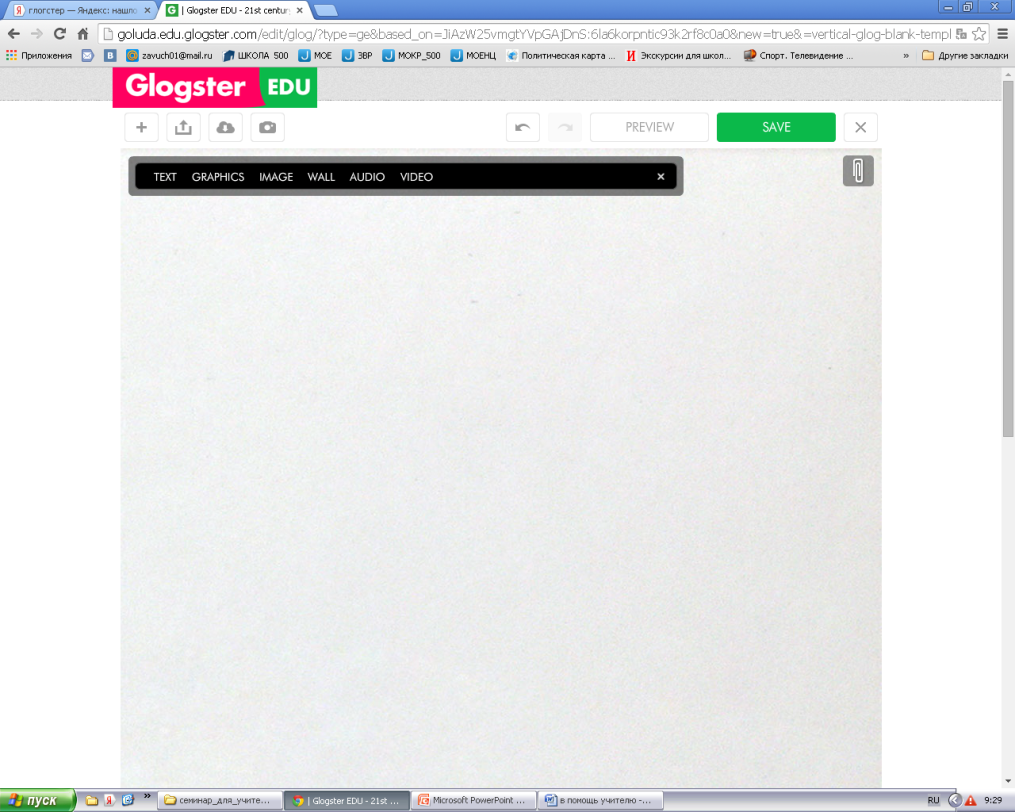 Добавить содержимое плаката с помощью менюПосле создания глога нажать кнопку SAVE (сохранить) – в правом верхнем углу вашего плаката.В появившемся окне вы можете: создать имя вашего плаката (на англ. языке), выбрать возраст учащихся, предмет и др. показатели (по желанию). Для публичного доступа выбираем PUBLIC. Нажимаем кнопку SAVE (сохранить)Для редактирования Вашего глога нажмите на EDIT